9 мая90 лет со дня рожденияБулата Окуджавы (1924-1997),российского поэта,барда (жанр авторской песни), прозаика, сценариста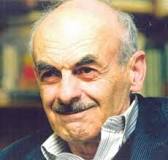 Була́т Ша́лвович Окуджа́ва (при рождении назван родителями Дориа́ном, в честь Дориана Грея; 9 мая 1924, Москва, СССР — 12 июня 1997, Кламар, Франция) — советский и российский поэт, композитор, литератор, прозаик и сценарист. Автор около двухсот авторских и эстрадных песен, написанных на собственные стихи, один из наиболее ярких представителей жанра авторской песни в 1950-е—1980-е годы.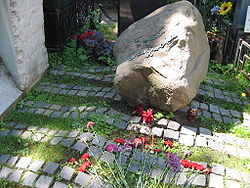 Памятник на могиле Окуджавы. Ваганьковское кладбище.Признание и наградыПервая премия и приз "Золотой венец", Югославия (1967).Орден Дружбы народов (1984).Приз "Золотая гитара" на фестивале в Сан-Ремо, Италия (1985).Имя Окуджавы присвоено малой планете (1988).Почётная степень доктора гуманитарных наук Норвичского университета, США (1990).Премия "Пеньо Пенев", Болгария (1990).Премия "За мужество в литературе" им. А. Д. Сахарова ("Апрель") (1991).Лауреат Государственной премии СССР (1991).Премия "Русский Букер" (1994) за автобиографический роман "Упразднённый театр".Почётный гражданин Калуги (1996).Медаль "За оборону Кавказа".Почётная медаль Правления Советского фонда мира.Медаль "За победу над Германией в Великой Отечественной войне"Орден Отечественной войны I I степениТворческое наследиеСборники«Март великодушный» (1967),«Арбат, мой Арбат» (1976),«Стихотворения» (1984),«Избранное» (1989),«Посвящается вам» (1988),«Милости судьбы» (1993),«Зал ожидания» (Нижний Новгород, 1996),«Чаепитие на Арбате» (1996),Булат Окуджава. 20 песенок для голоса и гитары. — Краков: Польское муз. изд-во, 1970. — 64 с.Булат Окуджава. 65 песен (Музыкальная запись, редакция, составление В. Фрумкин). Ann Arbor, Michigan: Ардис, т. 1 1980, т. 2 1986.Песни Булата Окуджавы. Мелодии и тексты. Составитель и автор вступительной статьи Л. Шилов, музыкальный материал записан А. Колмановским с участием автора). — М.: Музыка, 1989. — 224 с.Исторические романы«Бедный Авросимов» (1969, в некоторых последующих изданиях — «Глоток свободы»)«Похождения Шипова, или Старинный водевиль» (1970)«Путешествие дилетантов» (1976—1978)«Свидание с Бонапартом» (1983)«Упразднённый театр» (1993)Киносценарии«Верность» (1965; в соавторстве с П. Тодоровским; постановка: Одесская киностудия, 1965);«Женя, Женечка и „катюша“» (1967; в соавторстве с В. Мотылём; постановка: Ленфильм, 1967);«Частная жизнь Александра Сергеича, или Пушкин в Одессе» (1966; в соавторстве с О. Арцимович; фильм не поставлен);«Мы любили Мельпомену…» (1978; в соавторстве с О. Арцимович; фильм не поставлен).